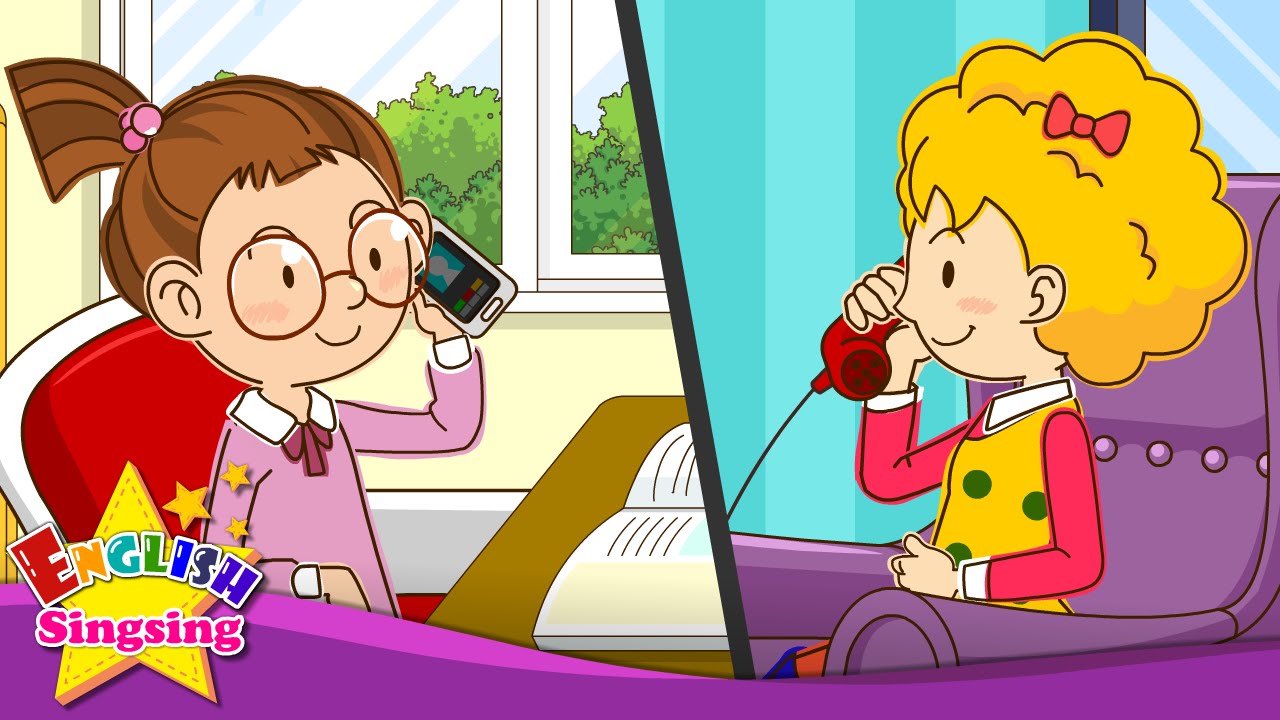 CONFERENCE CALLSTuesday, December 11 at 5:00 p.m. - Membership with Gloria Long

Thursday, December 13 at 5:00 p.m. - Public Policy with Crystal Garcia

Tuesday, December 17 at 4:00 p.m. - AAUW Funds/Fundraising with Jean Dodds

Thursday, December 20 at 4:00 p.m. - Program with Melodia GutierrezTuesday, February 12 at 5:00 p.m. - Membership with Gloria Long

Thursday, February 14 at 5:00 p.m. - Public Policy with Crystal Garcia

Tuesday, February 19 at 4:00 p.m. - AAUW Funds/Fundraising with Jean Dodds

Thursday, February 21 at 4:00 p.m. - Program with Melodia GutierrezTuesday, April 9 at 5:00 p.m. - Membership with Gloria Long

Thursday, April 11 at 5:00 p.m. - Public Policy with Crystal Garcia

Tuesday, April 16 at 4:00 p.m. - AAUW Funds/Fundraising with Jean Dodds

Thursday, April 18 at 4:00 p.m. - Program with Melodia GutierrezTuesday, June 11 at 5:00 p.m. - Membership with Gloria Long

Thursday, June 13 at 5:00 p.m. - Public Policy with Crystal Garcia

Tuesday, June 18 at 4:00 p.m. - AAUW Funds/Fundraising with Jean Dodds

Thursday, June 20 at 4:00 p.m. - Program with Melodia Gutierrez